Draft-RREGULLORE (KPE) NR.XX/2020 P Ë RORGANIZIMIN DHE BASHKËPUNIMIN E KOMUNËS ME FSHATRAT, VENDBANIMET DHE LAGJET URBANE NË TERRITORIN  E KOMUNËS SË PEJËSshkurt. 2020Në bazë të neni 12, paragrafi 12.2, shkronja c), nenit 34, paragrafi 34.4 të Ligjit për vetëqeverisjen lokale (GZ e RK nr.28/2008 e dt._._.2008), Udhëzimit administrative (MAPL) Nr. 02/2019 për organizimin, funksionimin dhe bashkëpunimin e komunave me fshatrat, vendbanimit dhe lagjet urbane dhe të neni__, paragrafi __, shkronja x) të Statuti të Komunës së Pejës Nr.Prot _______, të datës_._._, Kuvendi i Komunës së Pejës, në mbledhjen e mbajtur më__,__.XXXX, miratoi këtëDraft-RREGULLORE (KPE) NR.XX/2020 PËRORGANIZIMIN DHE BASHKËPUNIMIN E KOMUNËS ME FSHATRAT, VENDBANIMET DHE LAGJET URBANE NË TERRITORIN  E KOMUNËS SË PEJËSNeni 1QëllimiKjo rregullore ka për qëllim të rregulloj organizimin dhe bashkëpunimin e Komunës me fshatar, vendbanime dhe lagjet urbane në territorin e komunës, në ushtrimin e aktiviteteve që janë ekskluzivisht në kompetencë vetanake të komunave, të parashikuara në Ligjin për vetëqeverisje lokale.Neni 2FushëveprimiKjo rregullore rregullon mënyrën e organizimit dhe bashkëpunimit midis Komunës, fshatrave, vendbanimeve dhe lagjeve urbane, duke formuar këshilla lokale, si trupa mbështetës të Komunës dhe që të ndikojnë në konsultime gjithëpërfshirëse, të cilat promovojnë dhe zhvillojnë transparencën, llogaridhënien dhe pjesëmarrjen e qytetarëve në procesin vendimmarrjes.Neni 3Formimi i këshillave lokale3.1 Për të realizuar sa më mirë funksionet dhe përgjegjësit e parapara më Ligjin për vetëqeverisjen lokale, Komuna e Pejës do të mbështesë zgjidhjen e këshillave lokale të fshatrave, vendbanimeve dhe lagjeve urbane dhe kryetaret e këshillave lokale. Një këshill lokale mund të përfshijë një e më tepër fshatra, vendbanime dhe lagje urbane.3.2 Numri i këshillave lokale të fshatrave, vendbanimeve formale dhe joformale dhe lagjeve urbane, do të themelohen në nivele të këshillave lokale dhe janë parashikuar ne nenin 4 paragrafi  4.9 të kësaj rregulloreje.Neni 4Formimi i komisionit nga Kuvendi i Komunës për përzgjedhjen këshillave lokale4.1 Kuvendi i Komunës emëron një komision për të udhëhequr dhe koordinuar punen në terren në zgjidhjen e këshillave lokale. Komisioni duhet te këtë shtatë ( 7) anëtar, katër (4) anëtar nga Kuvendi i Komunës, një (1) anëtar nga ekzekutivi, një (1) nga shoqëria civile dhe një (1) nga përfaqësuesit e fshatit, vendbanimit apo lagjes urbane. Nga shtatë (7) anëtaret e komisionit tre (3) duhet te jenë femra si dhe një (1) anëtar patjetër të jetë e komunitetit jo shumicë. Përbërja e komisionit duhet te përfaqësoj përbërjen e subjekteve politike me numër më te madh të anëtrave të përfaqësuar në Kuvendin e Komunës. Kryesuesi i komisionit zgjidhet nga anëtaret e Komisionit. Komisioni i raporton Kuvendit për procesin zgjedhor. Mandati i komisionit është lidhur me mandatin e Kuvendit te Komunës. 4.2. Komisioni i emëruar nga Kuvendi i Komunës, duhet të jetë përgjegjës për caktimin e periudhës kohore të mbajtje se tubimeve me qytetarë, për zgjedhjen  e anëtarëve të këshillave lokale dhe kryetarëve të këshillave lokale të fshatrave, vendbanimeve dhe lagjeve urbane.4.3 Se paku katër (4) anëtar të komisionit të Kuvendit të Komunës, duhet te jenë të pranishëm në të gjitha tubimet zgjedhor që organizohen për zgjedhjen e këshillave lokale.4.4 Komisioni i emëruar nga Kuvendi i Komunës dhe përfaqësuesit e fshatrave, vendbanimeve dhe lagjeve urbane, bashkëpunojnë në mënyrë që të organizojnë zgjedhjen e anëtarëve të këshillave lokale dhe kryetrarëve të këshillave lokale.4.5 Të gjithë qytetarët pjesëmarrës në tubimin zgjedhor mund të paraqesin ankesat e tyre, nëse konstatojnë ndonjë parregullsi gjatë procesit zgjedhor. Komisioni i emëruara nga Kuvendi i Komunës, është i obliguar që ti shqyrtojë të gjitha ankesat dhe brenda afatit prej 15 ditëve nga data e parashtrimit të kërkesës, tu kthej përgjigje më shkrim atyre që kanë adresuar ankesën.4.6 Komisioni i emëruar nga Kuvendi i Komunës, përmes zyrës për informim, informon qytetarët 15 ditë para datës së mbajtjes së tubimit të qytetarëve për zgjedhjen e këshillave lokale, përmes:4.6.1 shpalljeve publiket vendosura në objektet publike dhe vendet më të frekuentuara brenda territorit ku mbahen tubimet për zgjedhjen e këshillave lokale;4.6.2 medieve lokale;4.6.3 web-faqes zyrtare të Komunës.4.7 Njoftimi për publikun duhet te përmbajë:4.7.1 rendin e ditës;4.7.2 datën4.7.3 kohen dhe 4.7.4 vendin e mbajtjes së tubimet.4.8 Pas përfundimit të procesit zgjedhor të këshillave lokale dhe kryetarëve të këshillave lokale, komisioni i formuar nga Kuvendi i Komunës pushona aktivitetin.4.9 Në territorin e Komunës së Pejës, formohen këto këshilla lokale si me poshtë.4.9.1 Këshilli lokal i fshatrave: Raushiq, Zllapek, Loxhë, Lybeniq, Zagermë dhe Bellopoj.4.9.2 Këshilli lokal i fshatrave: Kryshec, Rshiq, Broliq, dhe Duboqak.4.9.3 Këshilli lokal i fshatrave: Baran i ultë, Baran i epërm, Turjak, Kotradiq, Vranoc, Rosujë, Çallapek, Buqan dhe Kamenicë-Gurajë?...4.9.4  Këshilli lokal i fshatrave:Gllogjan, Kosuriq, LLugaxhi dhe Nepole,4.9.5 Këshilli lokale i fshatrave: Poqest, Vragoc, Millovanc, Babiq, Kërstoc, Pishtan dhe Gorazhdec 4.9.6 Këshilli lokal i fshatrave: Zahaq, Ramun, Llabjan dhe Nakëll,4.9.7 Këshilli lokal i fshatrave: Leshan, Gllaviqic, Sverk, Jabllanicë, Kliqin dhe Rosule,4.9.8 Këshilli lokal i fshatrave: Treboviq, Katundi i Ri, Pavlan dhe Bllagajë,4.9.9 Këshilli lokal i fshatrave: Nabërgjan, Llugat e Drini (ana e majtë) Osojë dhe Çungur,4.9.10 Këshilli lokal i fshatrave: Trestenik, Ruhot dhe  Lutogllav, 4.9.11 Këshilli lokal i fshatrave: Radavc, Novosell, Jabllancë e vogel dhe Jabllanicë e madhe,4.9.12 Këshilli lokal i fshatrave: Ozdrim dhe Dubov,4.9.13 Këshilli lokal i fshatrave: Vitomirice, 4.9.14 Këshilli lokal i fshatrave: Lipe, Brestovik dhe Sigë,4.9.15 Këshilli lokal i fshatrave: Llozhan, Graboc, Dobërdol  4.9.16 Këshilli lokal i fshatrave: Bogë, Koshutan, Haxhaj, Kuqisht, Joshanicë (Stankaj), Shkrel dhe Dugaiv, 4.9.17 Këshilli lokal i fshatrave: Drelaj, Pepiq, Malaj, Shtupeq i vogel, Shtupeq i madh, Llaz-Bellopaq, Reka e Allagës,4.9.18 Këshilli lokal i lagjeve urbane: Sahat Kullë4.9.19 Këshilli lokal i lagjeve urbane: Qendra,4.9.20 Këshilli lokal i lagjeve urbane: 2 Korriku,4.9.21 Këshilli lokal i lagjeve urbane: Kapeshnica4.9.22 Këshilli lokal i lagjeve urbane: Karagaqi4.9.23 Këshilli lokal i lagjeve urbane: Haxhi Zeka4.9.24 Këshilli lokal i lagjeve urbane: Xhemajl Kada4.9.25 Këshilli lokal i lagjeve urbane: Rrokaqelli4.9.26 Këshilli lokal i lagjeve urbane: Kristali4.9.27 Këshilli lokal i lagjeve urbane: 7 Shtatori4.9.28 Këshilli lokal i lagjeve urbane: Dardani I4.9.29 Këshilli lokal i lagjeve urbane: Dardani II4.9.30 Këshilli lokal i lagjeve urbane: Dardania III.Neni 5Formimi i këshillave lokale dhe kriteret e përzgjedhjes5.1 Këshilli i lokal i fshatit, vendbanimit apo lagjes urbane mund të këtë nga 5 (pesë) deri 9 (nëntë) anëtarë. Numri i saktë i anëtarëve për secilin këshillë lokal, përcaktohet nga vetë banoret e fshatit, vendbanimit dhe lagjes urbane që janë të pranishëm në tubimin zgjedhor.5.2 Çdo fshat, vendbanim apo lagje urbane duhet të jetë i përfaqësuar në këshillin lokal. Në taste kur këshilli lokal ka numër qift të fshatrave, vendbanimeve apo lagjeve urbane, fshati, vendbanimi apo lagja urbane me numër me te madha të banorëve jep dy anëtar në këshillin lokal.5.3 Përbërja e këshillave lokale duhet te reflektojë përbërjen etnike dhe gjinore. Përfaqësimi gjinor duhet të përfshijë minimum 30% të gjinisë femërore, sipas Ligjit për barazi gjinore. Në rast se në fshat, vendbanim apo lagje urbane jetojnë pjesëtar të komuniteteve joshumicë, duhet të jenë të përfaqësuar në këshillin lokal nëse janë të pranishëm në tubim. Nëse kemi më shumë se një komunitet të pakicës, komuniteti që ka shumicën duhet të përfaqësohet në këshillin lokal.5.4 Fshatrat, vendbanimet dhe lagjet urbane të Komunës zgjedhin anëtarët e këshillit lokal më rastin e tubimit të qytetarëve, që mblidhen të gjithë banorët e interesuar të fshatit, vendbanimit dhe lagjes urbane.5.5 Zgjedhja behët përmes votimit të fshehtë në tubimin e qytetarëve.5.6 Kandidatët për anëtarë të këshillave lokale duhet të jenë banorë të përhershëm në atë lokalitet.5.7 Kandidatët për pozita të anëtareve dhe të kryetarëve të këshillave lokale nuk mund të kandidohen nëse janë të zgjedhur në poste politike.5.8 Anëtarë të këshillave lokale të fshatrave, vendbanimeve dhe lagjeve urbane, zgjidhen kandidatët të cilët fitojnë numrin më të madh të votave nga numri i përgjithshëm i banorëve të fshatit, vendbanimit apo lagjes urbane që janë të pranishëm në tubimin zgjedhor.5.9 Kryetari i këshillit lokal zgjidhet nga radhët e anëtarëve të këshillit lokal të fshatit, vendbanimit apo lagjes urbane, kandidati i cili fiton shumicën e votave të qytetarëve që marrin pjesë në atë tubim.5.10 Nëse në rrethin e parë të votimit kemi dy apo me shumë kandidatë me numër të barabartë të votave, atëherë organizohen rrethi i dyte i votimit dhe kandidati që merr më shumë vota zgjidhet për anëtar, kryetar i këshillit lokal.5.11 Të drejtë vote kanë të gjithë banorët me moshë mbi 18 vjeç të atij lokaliteti. Numri i kandidatëve të propozuar për këshill lokal duhet të jetë me lartë se numri i përcaktuar për tu zgjedhur.5.12 Anëtaret dhe kryetaret e këshillave lokale të fshatit, vendbanimeve dhe logjeve urbane, zgjidhen me mandate 4 vjeçar, me mundësi të rizgjedhjes edhe për një mandate.5.13 Tubimet kanë legjitimitet juridik, nëse në tubime janë të pranishëm se paku 50 pjesëmarrës më të drejtë vote të atij lokaliteti, që duhet përfshijë së paku 30% të gjinisë femërore.Neni 6Ndërprerja dhe pushimi i mandatit të anëtarëve dhe kryetareve të këshillave lokale6.1 Në raste kur qytetarët konsiderojnë se anëtaret ose kryetari i këshillit lokal nuk i kanë përmbushur obligimet që dalin nga kjo rregullore, anëtaret dhe kryetari i këshillit mund të shkarkohet me shumicën e votave të banorëve të fshatit, vendbanimit apo lagjes urbane më rastin e tubimit publik me qytetarë.6.2 Në mënyrë që të bëhet ky votim, kërkohet një peticion për ndërprerjen e mandatit që duhet të nënshkruhet nga banorët e fshatit, vendbanimit apo lagjes urbane. Ky peticion duhet te mbledh nënshkrimet e më shumë se gjysmë  numrit të pjesëmarrësve nga takimi ku është zgjedhur këshilli lokal. Peticioni protokollohet dhe i dorëzohet Drejtorisë së Administratës dhe sektorit për punët e Kuvendit, të cilët pastaj e procedojnë tek anëtaret e Komisionit të formuar sipas nenit 4 pika 1, të cilët anëtarë duhet të lajmërohen paraprakisht për një mbledhje të tillë.6.3 Në rastet kur këshilli lokal shkarkohet sipas procedurave të parapara në paragrafin 2, një votim i ri duhet të behët menjëherë, në bazë të procedurave të nenit 5 të kësaj rregulloreje, në mënyre që të zgjidhet një këshill i ri lokal. Rezultatet e votimit duhet të raportohen në bazë të kërkesave të nenit 6 të kësaj rregulloje.6.4 Mandati i kryetarëve dhe anëtarëve të këshillave lokalë përfundon:6.4.1 me kryerjen e mandatit;6.4.2 nëse vdes;6.4.3 nëse jep dorëheqje;6.4.4 nëse ndërron vendbanim;6.4.5 nëse shkarkohet;6.4.6 nëse kryen vepër penale dhe me vendim të formës se prere dënohet me burgime për tre (3) muaj ose me tepër.Neni 7Procesverbali nga tubimi zgjedhor7.1 Procesverbali i hartuar nga tubimi i qytetarëve, duhet të përmbajë datën, orën dhe vendi i  mbajtjes së tubimit, numrin e qytetarëve që kanë marrë pjesë në tubim, listën e pjesëmarrësve, të dhënat për zgjedhjen e anëtarëve dhe kryetarëve të këshillave lokale, procedurat e votimit dhe çështje të tjera të adresuara në takim.7.2 Procesverbalin e nënshkruajnë Kryesuesi i tubimit, anëtaret e komisionit dhe procesmbajtësi, ndërsa komisioni i përcaktuar sipas nenit 4 të kësaj rregulloreje, i raporton Kuvendit te Komunës për rrjedhën e tubimit dhe për zgjedhjen e këshillave lokale të fshatit, vendbanimit dhe lagjes urbane.7.3 Rezultate e zgjedhjeve, emrat e anëtarëve dhe te kryetarit të këshillit lokal, duhet të bëhen publik menjëherë pas tubimit zgjedhor.Neni 8Konsultimet ndërmjet Komunës dhe këshillave lokale8.1 Kryetari i Komunës, Kryesuesi i Kuvendit dhe Drejtori për Administratë, ftojnë përfaqësuesit e fshatrave, vendbanimeve dhe lagjeve urbane që të marrin pjesë në tubimet publike me qytetarë, në dëgjimet publike për buxhet, tubimet rregullat publike, takimet për planifikim të politikave zhvillimore komunale që organizohen nga organet komunale.8.2 Së paku një anëtar i këshillit lokal të fshatit, vendbanimit apo lagjes urbane, duhet të jetë I përfshirë në të gjitha grupet punuese komunale për planifikim të planeve urbane, zhvillimore dhe rurale qe janë pjesë e lokalitetit ku ata jetojnë.8.3 Kryetari i Komunës duhet te organizoj se paku dy takime ne vit me udhëheqësit e këshillave lokale. Takimet duhet të mbahen së paku një herë në gjashtë muaj. Për rendin e ditës duhet të konsultohet edhe udhëheqësit e këshillave lokale.8.4 Kuvendi i Komunës mund të kërkojë një opinion nga këshilli lokal i fshatit, vendbanimit dhe lagjes urbane, në çështje të caktuara me interes për komunitetin.Neni 9Bartja e aktiviteteve nga Komuna te këshillat lokale9.1 Me kërkesë të këshillit lokal dhe rekomandimin e Kryetarit te Komunës apo ndonjë komiteti të Kuvendit, Kuvendi i Komunës me vendim mund të bartë disa përgjegjësi për ti ushtruar këshillat lokale të fshatit, vendbanimit dhe lagjes urbane. Aktivitetet që mund të transferohen, duhet të jenë në kompetencë ekskluzive vetanake të Komunës.9.2 Këshilli lokal i fshatit, vendbanimit dhe lagjes urbane duhet të konsultohet dhe pranoj bartjen aktiviteteve nga Kuvendi  Komunës ne këshillin lokal.9.3 Në rast të bartjes se aktiviteteve nga komuna në këshillin lokal, Komuna do të angazhohet të ofrojë mbështetje dhe burime të mjaftueshme për zyrat lokale/këshillat e fshatrave, vendbanimeve dhe lagjeve urbane me qëllim të përmbushjes së përgjegjësisë së bartura.Neni 10Roli,detyrat dhe përgjegjësit e këshillave lokale10.1 Këshilli lokal i fshatit, vendbanimit apo lagjes urbane mund të takohen në çdo kohë për të shqyrtuar çështjet me interes të lokalitetit si dhe harton dhe miraton planin e punës së këshillit dhe rregullat e brendshme të funksionimit.10.2 Këshilli lokal i fshatit, vendbanimit dhe lagjes urban, organizon, përcjell dhe planifikon planet dhe programet zhvillimore të lokalitetit në të gjitha sferat ne bashkëpunim më Kryetarin e Komunës, Kryesuesin e Kuvendit, komitetet dhe drejtoritë komunale.10.3 Këshilli lokal i fshatit, vendbanimit dhe lagjes urbane duhet te informojë komunën për kohen dhe agjendën e takimeve. Zyrtare kompetent komunale mund të marrin pjesë në takimet e organizuara nga këshillat lokale.10.4 Takimet e qytetarëve mund të organizohen me iniciativën e këshillit lokal të fshatit, vendbanimit apo lagjes urbane.10.5 Këshilli lokal mund të ndërmarrë aktivitetet, të cilat në veçanti ndikojnë në:10.5.1 zhvillimin lokal ekonomik të qëndrueshëm të lokalitetit;10.5.2 planifikimin urban dhe rural të lokalitetit10.5.3 mbrojtjen e mjedisit lokal të lokalitetit;10.5.4 rritjen e efikasitetit në ofrimin e shërbimeve publike komunale brenda lokalitetit;10.5.5 sigurimin e të dhënave elementare për çdo familje të lokalitetit përkatës, përcjell gjendjen e tyre ekonomike, sociale dhe jep rekomandime, propozime për mbështetje të këtyre rasteve;10.5.6 mirëmbajtjen e varreza edhe hapësirave publike të gjelbëruara;10.5.7 zhvillimin e turizmit10.5.8 organizimin aktiviteteve kulturore dhe sportive;10.5.9 bashkëpunimin me organet e Komunës dhe organizatat të tjera të shoqërisë civile për çështjet me interes për lokalitetin;10.5.10 organizimin e aksioneve vullnetare në interes për lokalitetin;105.11 zbatimin e aktiviteteve që janë bartur, sipas procedurave të nenit 8 të kësaj rregulloreje.10.6 Me vendimin e Kryetarit të Komunës, një anëtar i këshillit lokal mund të jetë pjesë e organeve mbikëqyrëse për monitorimin, zbatimin e projekteve për investime kapitale në lokalitetet e tyre.10.7 Këshillat lokale të fshatrave, vendbanimeve dhe lagjeve urbane kanë të drejtë të bashkëpunojnë në mes veti në territorin e komunës përkatëse.10.8 Këshillat lokale kanë të drejtë të parashtrojnë kërkesë më shkrime organeve kompetente të Komunës për çështje të ndryshme  në interes të lokalitetit kurse organet e Komunës brenda afatit 45 ditë i përgjigjen me shkrime këshillit lokal qe ka parashtruar kërkesën.Neni 11Roli i kryetarëve të këshillave lokale11.1 Kryetari i këshillit lokal përfaqëson fshatin, vendbanimin dhe lagjen urbane në konsultimet dhe diskutimet me organet e Komunës. Kryetari i Këshillit lokal ka obligim ti informoj anëtaret e Këshillit për rezultatet ose konkluzionet nga takimet e përshkruara në paragrafin paraprak.11.2  Kryetari i këshillit lokal thërret dhe udhëheq me mbledhjen e këshillit lokal dhe kujdeset për organizimin dhe punën e këshillit. Po ashtu, ai i nënshkruan konkluzionet dhe propozimet e miratuara nga ana e këshillit lokal dhe është i obliguar qe në afat prej 15 ditësh nga dita e miratimit të tyre ti dorëzoj te Kryetari i Komunës.Neni 12Financimi i aktiviteteve12.1 Financimi i aktiviteteve të këshillave lokalë mund të bëhet nga vetë banorët e fshatit, vendbanimit apo lagjes urbane, nga Komuna, nga financimi i përbashkët si dhe nga donatoret, në pajtueshmëri të plotë më Statutin, rregulloret komunale dhe legjislacion e zbatueshëm në Republikën e Kosovës për menaxhim të financave publike.12.2 Këshilli lokal përgatit raportet gjashtëmujore dhe vjetore të mjeteve të arkëtuara dhe mjeteve të shpenzuara dhe i bën ato transparentet për qytetarët e atij lokaliteti dhe organet komunale.Neni 13Kompensimi i këshillave lokale13.1 Kompensimi i kryetarëve të këshillave lokale të fshatrave, vendbanimeve dhe lagjeve urbane, përcaktohet nga Kuvendi i Komunës me vendim të veçantë.Neni 14Mos përmbushja e përgjegjësiveKëshilli lokal i fshatit, vendbanimit dhe lagjes urbane përkatëse mban obligime dhe përgjegjësi ligjore për të gjitha aktivitetet e bartura nga Kuvendi i Komunës në këshillin lokal.Neni 15Dispozitat kalimtare, shfuqizuese dhe përfundimtare15.1 Në rast të konfliktit të dispozitave të kësaj rregulloreje me Ligjin për vetëqeverisjen lokale dhe Statutin e Komunës, mbizotërojnë dispozitat e Ligjit apo Statutit.15.2 Me hyrje ne fuqi te kësaj rregulloreje shfuqizohet Rregullorja për organizimin dhe funksionimin e këshillave lokale të Komunës së Pejës, I.Nr:06-2600 e datës 14. maj 2013 dhe Rregullore Komunale Nr. 04/2015 për ndryshimin dhe plotësimin e Rregullores I.Nr.06-2600 e dt. 14. maj 2013 për organizimin dhe funksionimin e këshillave lokale në Komunën e Pejës.Neni 16Plotësimet, ndryshimi dhe zbatimi16.1 Ndryshmet dhe plotësimet eventuale në këtë rregullore do të bëhen sipas procedurës së njëjte të aprovimit të kësaj rregulloreje.16.2 Për zbatimin e kësaj rregullore do te kujdeset Kryetari i Komunës dhe Drejtori për Administratë.Neni 17Hyrja ne fuqiKjo rregullore hyn në fuqi 15 ditë pas regjistrimit në Zyrën e protokollit të Ministrisë së Administrimit të Pushtetit Lokal dhe publikimit në gjuhë zyrtare në web-faqen e Komunës.KUVENDI I KOMUNËS SË PEJËSI.Nr:______________2020, me dt.xx.xx.2020KRYESUESI I KUVENDIT                                                                                                          dr. Islam Husaj d.v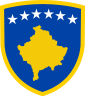 R E P U B L I K A     E    K O S O V Ë SR E P U B L I C    OF    K O S O V OR E P U B L I K A    K O S O V AKOMUNA E PEJËS / MUNICIPALITY OF PEJA / OPŠTINA   PEĆ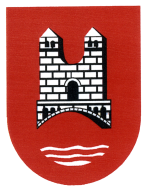 R E P U B L I K A     E    K O S O V Ë SR E P U B L I C    OF    K O S O V OR E P U B L I K A    K O S O V AKOMUNA E PEJËS / MUNICIPALITY OF PEJA / OPŠTINA   PEĆ